Kumihimo - Freundschaftsbänder flechtenMit Kumihimo entstehen bunte Kordeln, die sich sehr vielseitig einsetzen lassen. Man kann damit Armbänder, Ketten, Gürtel, Deko und vieles mehr herstellen. Wir werden ein Armband flechten. Die Kursleiterin bringt Schnüre mit, die ihr nach eurem Geschmack kombinieren könnt. 		 Veranstalter:		vhs Emersacker-Heretsried	Datum:			Montag, 03.09.2018, 10.00 – 14.30 Uhr Treffpunkt:			Grundschule Emersacker, Handarbeitsraum (Turnhalleneing.)Alter:				ab 6 Jahre Mitzubringen:	Werkzeug wird zur Verfügung gestelltUnkosten:	18,60 € inkl. 9 € Material (davon wird von der Gemeinde Emersacker für jedes Kind aus Emersacker ein Zuschuss von 5 € bezahlt)Anmeldung und		vhs Emersacker-Heretsried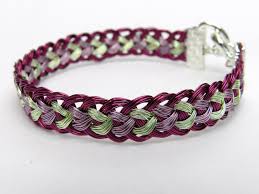 Ansprechpartner:		Gudrun Wagner, Im Schloß 1, Emersacker				Tel. 08293/9518202------------------------------------------------------------------------------------------------ (bitte abtrennen und beim Veranstalter bzw. Ansprechpartner abgeben)AnmeldescheinHiermit melde ich mein(e) Kind(er) für die Veranstaltung Kumihimo am 03.09.2018 an.Name des/der Kindes(r): Anschrift: Telefon: Mit der Teilnahme meines Kindes (meiner Kinder) an der obigen Veranstaltung bin ich einverstanden.(Ort, Datum und Unterschrift des Erziehungsberechtigten)